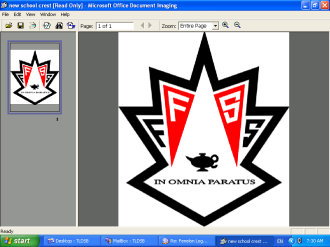 COURSE INFORMATION SHEETCourse: Civics						Room #: 215		Office #: 160Course Code: CHV2O					Voicemail: 887-2018 ext. 32647Teacher:  Mr. L. Reynolds				Email: l.reynolds@tldsb.on.caWebsite: reynoldsroom.weebly.com____________________________________________________________________________________ Course DescriptionThis course explores what it means to be an informed, purposeful, and active citizen in a democratic society. Students will learn about the elements of democracy in local, national, and global contexts, about political reactions to social change, and about political decision-making processes in . They will explore their own and others’ ideas about civics questions and learn how to think critically about public issues and react responsibly to them.Units of Study	Unit 1: Civics Basics: Democracy, Issues & IdeasUnit 2: Government and the People: Canadian ContextUnit 3: Citizenship in Action: Global CitizenshipTexts and ResourcesN/A…So pay attention to the Required MaterialsRequired Materials / Equipment: EVERYDAY!!!! EVERYDAY!!!!..................EVERYDAY!!!Notebook – three ring binderLoose leaf paperWriting utensilsEvaluation ProcedureSummative Evaluations – 70%   Knowledge/ Understanding				15%  Thinking / Inquiring / Problem Solving          		20%  Communication				           	15%		  Application				          		20%Culminating Tasks– 30%  		   In-class assignment		         		 	15%		   Final Exam				          		15%The in-class assignment will occur during the last 3 weeks of the semester and the final exam will occur during the exam period.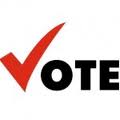 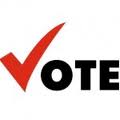 Reporting Learning SkillsStudents will be evaluated on the following learning skills and work habits: .DeadlinesStudents are expected to meet all deadlines and complete all assignments set out by the subject teacher.  Failure to complete work will result in communication with parents and a referral to the student success room at lunch. Students must follow the late assignment procedure or a mark of zero will be approved by administration for the assignment.  Not done is not acceptable.     Academic HonestyStudents are expected to submit their own original work.  Any ideas or words that come from any source other than from personal experience must be formally referenced. Failure to do so is considered plagiarism.  Cheating during tests or exams is forbidden.  Academic dishonesty of any kind may result in a mark of zero.  Other forms of discipline up to and including suspension may be applied. Missed EvaluationsStudents who are absent the day of an evaluation are expected to write the test or submit their work on the day they return to school or at a time agreed upon by the teacher.  Arrangements regarding planned absences must be made with the teacher in advance.  Students must take care of business to avoid academic consequences. Culminating Evaluations (Final 30%)It is the students' responsibility to attempt all final evaluations.  Any parts not attempted will be given a mark of zero.  This mark of zero will be used in the calculation of the 30% culminating portion of their grade. Late final evaluations will not be accepted, except for medical or extenuating circumstances after consultation with the appropriate VP.AttendanceGood attendance is essential for academic success.  Students are expected to sign in at the office when returning from an absence.  Students who have chronic problems with attendance undermine their ability to gain a credit.  Consequences for truancy and lateness will be monitored and administered by the Vice-Principal. Parents are expected to contact the school when their child is absent from school. Lateness/PunctualityIn order to maximize learning and respect your teacher and classmates, it is imperative that you arrive at each class prepared and on time.  Teachers will impose immediate consequences(s) when a student is late and if behavior does not improve, the result will be referral to a VP.ReportingStudent achievement will be reported in all courses at the following times:Semester #1	 ReportingStudent achievement will be reported in all courses at the following times:Semester #2Mark Update Week			 March 26th – 29th           		Parents’ Night	 			April 4th -- 4:00 – 6:00 p.m.Day 1 of Civics/Careers Turnaround	 April 18th 	                               	Mid-Term Report Card	 		April 27th	Mark Update Week			 May 14th – 18th    	Final Exams	 			June 21st – 27thFinal Grade 12, Block D exam		 June 20th  Please sign in the space below to acknowledge you have read and understood this document.___________________________			____________________________Student Signature					Parent/Guardian SignatureLearning Skills and Work HabitsSample BehavioursResponsibilityThe student:Fulfils responsibilities and commitments within the learning environment;Completes and submits class work, homework, and assignments according to agreed-upon timelines;Takes responsibility for and manages own behavior.OrganizationThe student:Devises and follows a plan and process for completing work and tasks;Establishes priorities and manages time to complete tasks and achieve goals;Identifies, gathers, evaluates, and uses information, technology and resources to complete tasks.Independent WorkThe student:Independently monitors, assesses, and revises plans to complete tasks and meet goals;Uses class time appropriately to complete tasks;Follow instructions with minimal supervision.CollaborationThe student:Accepts various roles and an equitable share of work in a group;Responds positively to the ideas, opinions, values, and traditions of others;Builds healthy peer-to-peer relationships through personal and media-assisted interactions;Works with others to resolve conflicts and build consensus to achieve group goals;Shares information, resources, and expertise and promotes critical thinking to solve problems and make decisions.InitiativeThe student:Looks for and acts on new ideas and opportunities for learning;Demonstrates the capacity for innovation and willingness to take risks;Demonstrates curiosity and interest in learning;Approaches new tasks with a positive attitude;Recognizes and advocates appropriately for the rights of self and others.Self-regulationThe student:Sets own individual goals and monitors progress towards achieving them;Seeks clarification or assistance when needed;Assesses and reflects critically on own strengths, needs and interests;Identifies learning opportunities, choices, and strategies to meet personal needs and achieve goals;Perseveres and makes an effort when responding to challenges.